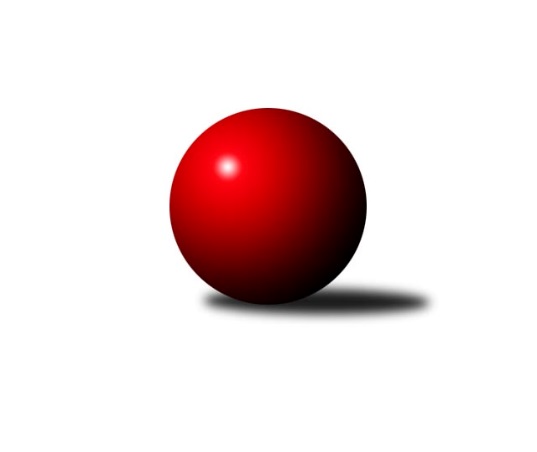 Č.18Ročník 2009/2010	13.2.2010Nejlepšího výkonu v tomto kole: 2706 dosáhlo družstvo: Spartak Přerov ˝C˝Krajský přebor OL 2009/2010Výsledky 18. kolaSouhrnný přehled výsledků:TJ Tatran Litovel	- KK Zábřeh  ˝C˝	14:2	2538:2435		13.2.KK Lipník nad Bečvou ˝A˝	- TJ Kovohutě Břidličná ˝B˝	14:2	2453:2219		13.2.Spartak Přerov ˝C˝	- KKŽ Šternberk ˝A˝	14:2	2706:2633		13.2.TJ Pozemstav Prostějov	- SK Olomouc Sigma MŽ	6:10	2442:2475		13.2.TJ Horní Benešov ˝C˝	- SKK Jeseník ˝B˝	14:2	2669:2381		13.2.KK Šumperk ˝C˝	- TJ Horní Benešov ˝E˝	14:2	2625:2458		13.2.Tabulka družstev:	1.	KK Zábřeh  ˝C˝	17	12	0	5	165 : 107 	 	 2485	24	2.	KKŽ Šternberk ˝A˝	17	12	0	5	157 : 115 	 	 2504	24	3.	KK Lipník nad Bečvou ˝A˝	17	11	0	6	171 : 101 	 	 2483	22	4.	Spartak Přerov ˝C˝	16	11	0	5	152 : 104 	 	 2529	22	5.	TJ Horní Benešov ˝C˝	16	10	0	6	153 : 103 	 	 2481	20	6.	SK Olomouc Sigma MŽ	17	10	0	7	150 : 122 	 	 2475	20	7.	TJ Kovohutě Břidličná ˝B˝	17	9	0	8	138 : 134 	 	 2441	18	8.	KK Šumperk ˝C˝	17	8	0	9	133 : 139 	 	 2453	16	9.	TJ Pozemstav Prostějov	16	7	0	9	117 : 139 	 	 2443	14	10.	TJ Tatran Litovel	17	6	0	11	126 : 146 	 	 2439	12	11.	SKK Jeseník ˝B˝	16	4	0	12	89 : 167 	 	 2393	8	12.	TJ Horní Benešov ˝E˝	17	4	0	13	94 : 178 	 	 2395	8	13.	TJ Sokol Mohelnice	16	4	0	12	83 : 173 	 	 2384	8Podrobné výsledky kola:	 TJ Tatran Litovel	2538	14:2	2435	KK Zábřeh  ˝C˝	Jakub Mokoš	 	 225 	 229 		454 	 2:0 	 451 	 	213 	 238		Marek Ollinger	Jaroslav Ďulík	 	 213 	 180 		393 	 0:2 	 401 	 	191 	 210		Václav Kupka	Jaroslav Vidim	 	 207 	 199 		406 	 2:0 	 392 	 	196 	 196		Věra Urbášková	Jaroslav Navrátil	 	 207 	 231 		438 	 2:0 	 388 	 	197 	 191		Jiří Srovnal	Ludvík Vymazal	 	 200 	 202 		402 	 2:0 	 394 	 	190 	 204		Josef Sitta st.	Jaromír Janošec	 	 227 	 218 		445 	 2:0 	 409 	 	204 	 205		Jan Kolář *1rozhodčí: střídání: *1 od 51. hodu Jiří KarafiátNejlepší výkon utkání: 454 - Jakub Mokoš	 KK Lipník nad Bečvou ˝A˝	2453	14:2	2219	TJ Kovohutě Břidličná ˝B˝	Richard Štětka	 	 221 	 206 		427 	 2:0 	 384 	 	190 	 194		Zdeněk Fiury st. st.	Jitka Szczyrbová	 	 214 	 207 		421 	 2:0 	 317 	 	170 	 147		Vladimír Štrbík	Vilém Zeiner	 	 203 	 202 		405 	 2:0 	 357 	 	180 	 177		Petr Otáhal	Rostislav Pelz	 	 200 	 213 		413 	 2:0 	 380 	 	186 	 194		Miloslav Krchov	Zdeněk Macháček ml	 	 180 	 185 		365 	 0:2 	 371 	 	172 	 199		Zdeněk Chmela ml.	Zdeněk   Macháček st.	 	 215 	 207 		422 	 2:0 	 410 	 	193 	 217		Josef Veselýrozhodčí: Nejlepší výkon utkání: 427 - Richard Štětka	 Spartak Přerov ˝C˝	2706	14:2	2633	KKŽ Šternberk ˝A˝	David Janušík	 	 232 	 208 		440 	 0:2 	 449 	 	241 	 208		Petr Pick	Rostislav Petřík	 	 245 	 245 		490 	 2:0 	 455 	 	228 	 227		Zdeněk Vojáček	Jaroslav Krejčí	 	 212 	 211 		423 	 2:0 	 415 	 	207 	 208		Václav Šubert	Jiří Kohoutek	 	 227 	 213 		440 	 2:0 	 421 	 	211 	 210		Pavel  Ďuriš ml.	Petr Vácha	 	 216 	 230 		446 	 2:0 	 444 	 	203 	 241		David Pospíšil	Jiří Divila st.	 	 233 	 234 		467 	 2:0 	 449 	 	218 	 231		Emil Pickrozhodčí: Nejlepší výkon utkání: 490 - Rostislav Petřík	 TJ Pozemstav Prostějov	2442	6:10	2475	SK Olomouc Sigma MŽ	Martin Spisar	 	 185 	 207 		392 	 0:2 	 413 	 	205 	 208		Jiří Malíšek	Miroslav Adámek	 	 198 	 241 		439 	 2:0 	 419 	 	202 	 217		Pavel Jüngling	Martin Zaoral	 	 186 	 211 		397 	 2:0 	 389 	 	193 	 196		Ondřej Machút	Jan Stískal	 	 192 	 218 		410 	 2:0 	 403 	 	194 	 209		Petr Malíšek	Stanislav Feike	 	 189 	 205 		394 	 0:2 	 418 	 	211 	 207		Miroslav Hyc	Václav Kovařík	 	 183 	 227 		410 	 0:2 	 433 	 	223 	 210		František Baslarrozhodčí: Nejlepší výkon utkání: 439 - Miroslav Adámek	 TJ Horní Benešov ˝C˝	2669	14:2	2381	SKK Jeseník ˝B˝	Michael Dostál	 	 197 	 207 		404 	 2:0 	 399 	 	194 	 205		Zdeněk Janoud	Michal Blažek	 	 241 	 210 		451 	 2:0 	 387 	 	183 	 204		Eva Křápková	Robert Kučerka	 	 203 	 221 		424 	 0:2 	 426 	 	200 	 226		Jaromíra Smejkalová	Zdeněk Kment	 	 256 	 228 		484 	 2:0 	 397 	 	209 	 188		Karel Kučera	Michal Klich	 	 206 	 237 		443 	 2:0 	 382 	 	187 	 195		Petr  Šulák ml.	Petr Rak	 	 229 	 234 		463 	 2:0 	 390 	 	197 	 193		Jiří Fárekrozhodčí: Nejlepší výkon utkání: 484 - Zdeněk Kment	 KK Šumperk ˝C˝	2625	14:2	2458	TJ Horní Benešov ˝E˝	Alexandr Rájoš	 	 218 	 223 		441 	 2:0 	 407 	 	200 	 207		Pavel Hrnčíř	Zdeněk Hrabánek	 	 208 	 202 		410 	 0:2 	 440 	 	216 	 224		Dominik Tesař	Jaromír Rabenseifner	 	 224 	 225 		449 	 2:0 	 391 	 	195 	 196		Jan Kriwenky	Jaromír Vondra	 	 214 	 216 		430 	 2:0 	 413 	 	223 	 190		Jana Martiníková	Miroslav Fric	 	 214 	 218 		432 	 2:0 	 412 	 	208 	 204		Jaromír Martiník	Martin Sedlář	 	 227 	 236 		463 	 2:0 	 395 	 	196 	 199		Kamil Kovaříkrozhodčí: Nejlepší výkon utkání: 463 - Martin SedlářPořadí jednotlivců:	jméno hráče	družstvo	celkem	plné	dorážka	chyby	poměr kuž.	Maximum	1.	Petr Vácha 	Spartak Přerov ˝C˝	438.19	291.9	146.3	3.6	9/9	(469)	2.	Jakub Mokoš 	TJ Tatran Litovel	434.71	299.8	134.9	5.0	7/9	(465)	3.	Rostislav Petřík 	Spartak Přerov ˝C˝	433.46	292.3	141.1	2.8	8/9	(490)	4.	Rostislav  Cundrla 	SKK Jeseník ˝B˝	431.89	288.9	143.0	3.7	8/9	(502)	5.	Zdeněk   Macháček st. 	KK Lipník nad Bečvou ˝A˝	431.83	289.9	141.9	3.2	7/8	(465)	6.	František Baslar 	SK Olomouc Sigma MŽ	430.10	290.8	139.3	3.8	9/10	(462)	7.	Jindřich Gavenda 	KKŽ Šternberk ˝A˝	429.31	298.8	130.5	5.3	7/8	(460)	8.	Emil Pick 	KKŽ Šternberk ˝A˝	428.70	294.4	134.3	5.4	8/8	(475)	9.	Jitka Szczyrbová 	KK Lipník nad Bečvou ˝A˝	428.48	291.4	137.1	3.2	8/8	(454)	10.	Václav Kupka 	KK Zábřeh  ˝C˝	428.43	288.1	140.3	3.6	8/10	(456)	11.	Zdeněk Fiury ml.  ml.	TJ Kovohutě Břidličná ˝B˝	428.26	294.7	133.6	4.0	8/9	(464)	12.	Jaroslav Krejčí 	Spartak Přerov ˝C˝	425.83	287.8	138.1	5.2	6/9	(461)	13.	Richard Štětka 	KK Lipník nad Bečvou ˝A˝	425.69	292.5	133.2	4.9	8/8	(451)	14.	Zdeněk Hrabánek 	KK Šumperk ˝C˝	424.57	291.4	133.2	6.9	7/8	(455)	15.	Pavel  Ďuriš ml. 	KKŽ Šternberk ˝A˝	423.97	295.9	128.1	8.3	8/8	(476)	16.	Josef Veselý 	TJ Kovohutě Břidličná ˝B˝	421.30	290.1	131.2	4.9	7/9	(467)	17.	Michal Blažek 	TJ Horní Benešov ˝C˝	419.97	287.9	132.0	5.7	8/8	(468)	18.	Alexandr Rájoš 	KK Šumperk ˝C˝	418.86	287.6	131.3	7.2	8/8	(459)	19.	Miroslav Hyc 	SK Olomouc Sigma MŽ	417.36	284.1	133.3	4.9	9/10	(460)	20.	Jiří Fárek 	SKK Jeseník ˝B˝	417.08	285.1	132.0	6.9	6/9	(449)	21.	Josef Sitta st. 	KK Zábřeh  ˝C˝	415.44	286.3	129.1	7.0	10/10	(477)	22.	Pavel Jüngling 	SK Olomouc Sigma MŽ	414.60	294.9	119.7	7.6	10/10	(448)	23.	Václav Kovařík 	TJ Pozemstav Prostějov	414.52	292.9	121.7	7.1	8/8	(457)	24.	Petr Pick 	KKŽ Šternberk ˝A˝	414.16	291.9	122.3	7.8	7/8	(456)	25.	Petr Dankovič 	TJ Horní Benešov ˝C˝	414.00	282.9	131.1	5.7	8/8	(443)	26.	Jiří Malíšek 	SK Olomouc Sigma MŽ	412.99	283.8	129.2	6.4	10/10	(464)	27.	Martin Zaoral 	TJ Pozemstav Prostějov	412.23	289.3	123.0	7.3	8/8	(441)	28.	Zdeněk Fiury st.  st.	TJ Kovohutě Břidličná ˝B˝	410.54	283.1	127.4	6.3	8/9	(459)	29.	Jiří Srovnal 	KK Zábřeh  ˝C˝	410.31	286.4	124.0	6.7	9/10	(454)	30.	Rostislav Krejčí 	TJ Sokol Mohelnice	410.30	284.6	125.7	6.7	9/9	(463)	31.	Jaromír Martiník 	TJ Horní Benešov ˝E˝	409.56	283.9	125.7	5.4	8/8	(458)	32.	Zdeněk Macháček ml 	KK Lipník nad Bečvou ˝A˝	409.31	290.6	118.8	7.0	8/8	(438)	33.	Jiří Hradílek 	Spartak Přerov ˝C˝	409.25	285.2	124.1	8.3	6/9	(437)	34.	Michal Klich 	TJ Horní Benešov ˝C˝	409.04	284.2	124.8	6.7	6/8	(449)	35.	Stanislav Feike 	TJ Pozemstav Prostějov	408.45	284.8	123.7	7.5	8/8	(473)	36.	Jaromír Janošec 	TJ Tatran Litovel	408.33	285.0	123.3	5.9	7/9	(456)	37.	Miroslav Sigmund 	TJ Tatran Litovel	407.04	286.8	120.2	7.1	8/9	(454)	38.	Petr Otáhal 	TJ Kovohutě Břidličná ˝B˝	406.24	282.0	124.2	7.3	9/9	(451)	39.	Rostislav Pelz 	KK Lipník nad Bečvou ˝A˝	405.34	281.5	123.9	7.6	8/8	(446)	40.	Zdeněk Šebesta 	TJ Sokol Mohelnice	404.83	282.3	122.5	6.5	9/9	(458)	41.	Ondřej Machút 	SK Olomouc Sigma MŽ	404.44	281.8	122.6	8.7	8/10	(475)	42.	Jan Kolář 	KK Zábřeh  ˝C˝	403.79	289.8	114.0	7.4	9/10	(459)	43.	Jan Stískal 	TJ Pozemstav Prostějov	403.76	282.9	120.9	8.2	7/8	(450)	44.	Jaromíra Smejkalová 	SKK Jeseník ˝B˝	403.67	277.8	125.9	5.1	9/9	(430)	45.	Ľudovit Kumi 	TJ Sokol Mohelnice	403.29	279.1	124.2	7.3	6/9	(447)	46.	Karel Kučera 	SKK Jeseník ˝B˝	402.72	278.0	124.7	5.3	6/9	(421)	47.	Václav Šubert 	KKŽ Šternberk ˝A˝	402.67	279.4	123.3	7.6	7/8	(430)	48.	Jaroslav Jílek 	TJ Sokol Mohelnice	402.13	285.5	116.6	8.8	9/9	(498)	49.	Petr Malíšek 	SK Olomouc Sigma MŽ	401.38	277.1	124.3	7.3	10/10	(443)	50.	Miloslav Krchov 	TJ Kovohutě Břidličná ˝B˝	399.69	277.6	122.1	7.6	9/9	(438)	51.	Zdeněk Chmela  ml.	TJ Kovohutě Břidličná ˝B˝	398.73	279.9	118.8	7.1	7/9	(454)	52.	Jaromír Rabenseifner 	KK Šumperk ˝C˝	398.67	280.7	118.0	6.1	6/8	(450)	53.	Robert Kučerka 	TJ Horní Benešov ˝C˝	397.61	281.1	116.6	7.6	6/8	(437)	54.	Petr Polášek 	TJ Sokol Mohelnice	397.04	283.0	114.0	9.0	7/9	(455)	55.	Jaroslav Vidim 	TJ Tatran Litovel	394.39	278.3	116.1	7.9	7/9	(418)	56.	Jan Kriwenky 	TJ Horní Benešov ˝C˝	394.25	276.4	117.8	9.0	6/8	(425)	57.	Jaroslav Ďulík 	TJ Tatran Litovel	393.38	276.3	117.1	7.1	6/9	(425)	58.	Ludvík Vymazal 	TJ Tatran Litovel	390.88	270.2	120.7	9.0	8/9	(438)	59.	Petr  Šulák ml. 	SKK Jeseník ˝B˝	388.31	275.8	112.5	8.9	8/9	(416)	60.	Vilém Zeiner 	KK Lipník nad Bečvou ˝A˝	384.25	275.5	108.7	10.8	8/8	(439)	61.	Pavel Hrnčíř 	TJ Horní Benešov ˝E˝	384.20	264.1	120.1	8.9	7/8	(411)	62.	Eva Křápková 	SKK Jeseník ˝B˝	383.42	271.4	112.0	9.5	9/9	(425)	63.	Vladimír Štrbík 	TJ Kovohutě Břidličná ˝B˝	382.74	280.0	102.7	12.0	6/9	(426)	64.	Zdeněk Sobota 	TJ Sokol Mohelnice	380.50	268.7	111.8	9.1	8/9	(436)		Michal Albrecht 	KK Zábřeh  ˝C˝	461.50	310.0	151.5	3.0	1/10	(485)		Kamil Axman 	TJ Tatran Litovel	458.00	309.5	148.5	4.5	1/9	(462)		Vlastimil Bělíček 	Spartak Přerov ˝C˝	457.00	298.0	159.0	3.0	2/9	(481)		Martin Liška 	KK Zábřeh  ˝C˝	447.52	292.1	155.4	4.0	5/10	(512)		David Čulík 	TJ Tatran Litovel	447.00	323.0	124.0	5.0	1/9	(447)		Miroslav Šindler 	Spartak Přerov ˝C˝	443.00	294.0	149.0	1.0	1/9	(443)		Zdeněk Palyza 	KK Šumperk ˝C˝	439.00	317.0	122.0	5.0	1/8	(439)		Petr Rak 	TJ Horní Benešov ˝C˝	438.97	294.1	144.9	4.9	5/8	(506)		Marek Ollinger 	KK Zábřeh  ˝C˝	438.20	305.2	133.0	7.0	5/10	(451)		Petr Axman 	TJ Tatran Litovel	435.83	300.3	135.6	4.1	3/9	(455)		Michal Symerský 	Spartak Přerov ˝C˝	435.60	288.8	146.8	3.5	5/9	(459)		Jiří Kohoutek 	Spartak Přerov ˝C˝	431.20	300.1	131.2	5.6	4/9	(447)		David Pospíšil 	KKŽ Šternberk ˝A˝	431.04	290.2	140.8	3.6	5/8	(444)		Dominik Prokop 	KK Zábřeh  ˝C˝	431.00	292.5	138.5	3.0	2/10	(435)		Petr Kozák 	TJ Horní Benešov ˝C˝	431.00	296.0	135.0	4.0	2/8	(449)		Jaromír Vondra 	KK Šumperk ˝C˝	430.50	292.7	137.8	6.4	4/8	(458)		Petr Šrot 	KK Šumperk ˝C˝	430.00	297.0	133.0	10.0	1/8	(430)		Jiří Fiala 	TJ Tatran Litovel	427.00	300.0	127.0	4.0	1/9	(427)		Martin Jindra 	TJ Tatran Litovel	425.00	294.5	130.5	5.5	2/9	(426)		Jaroslav Černošek 	SK Olomouc Sigma MŽ	425.00	301.0	124.0	2.0	1/10	(425)		Jiří Divila st. 	Spartak Přerov ˝C˝	424.75	276.5	148.3	5.3	2/9	(467)		Miloslav  Petrů 	TJ Horní Benešov ˝E˝	424.00	290.5	133.5	5.0	2/8	(449)		Jiří Chytil 	Spartak Přerov ˝C˝	423.83	290.3	133.5	8.2	2/9	(437)		Jaroslav Navrátil 	TJ Tatran Litovel	423.58	291.9	131.7	3.3	4/9	(443)		Břetislav Sobota 	SK Olomouc Sigma MŽ	423.50	297.5	126.0	5.5	2/10	(430)		Zdeněk Kment 	TJ Horní Benešov ˝C˝	422.72	299.6	123.1	5.6	4/8	(484)		Milan Vymazal 	KK Šumperk ˝C˝	422.50	288.2	134.3	5.2	5/8	(468)		Pavel Černohous 	TJ Pozemstav Prostějov	422.00	293.0	129.0	6.5	2/8	(452)		Stanislav Beňa  st.	Spartak Přerov ˝C˝	421.83	290.3	131.5	5.0	3/9	(447)		Martin Sedlář 	KK Šumperk ˝C˝	418.48	288.8	129.7	7.6	5/8	(479)		Anna Drlíková 	TJ Sokol Mohelnice	418.00	269.0	149.0	3.0	1/9	(418)		Jindřich Dankovič 	TJ Horní Benešov ˝C˝	416.00	278.0	138.0	5.0	2/8	(418)		Jiří Michálek 	KK Zábřeh  ˝C˝	415.50	287.3	128.3	6.5	4/10	(434)		Zdeňka Habartová 	TJ Horní Benešov ˝E˝	414.50	286.0	128.5	5.5	2/8	(415)		Zdeněk Vojáček 	KKŽ Šternberk ˝A˝	414.40	282.5	132.0	7.2	5/8	(455)		Martin Spisar 	TJ Pozemstav Prostějov	413.50	285.0	128.5	6.0	2/8	(435)		Miroslav Ondrouch 	KK Lipník nad Bečvou ˝A˝	412.00	271.0	141.0	5.0	1/8	(412)		Iveta Krejčová 	TJ Sokol Mohelnice	411.50	298.2	113.3	6.7	3/9	(432)		Miroslav Fric 	KK Šumperk ˝C˝	411.10	291.0	120.1	8.6	5/8	(458)		Marek  Navrátil 	Spartak Přerov ˝C˝	411.00	293.0	118.0	6.0	1/9	(411)		David Janušík 	Spartak Přerov ˝C˝	408.50	290.0	118.5	6.8	4/9	(440)		Miroslav Adámek 	TJ Pozemstav Prostějov	408.37	282.3	126.1	7.2	5/8	(440)		Miroslav Adámek 	KK Šumperk ˝C˝	408.00	281.5	126.5	6.5	2/8	(413)		Luděk Zeman 	TJ Horní Benešov ˝E˝	407.98	290.5	117.5	6.5	5/8	(438)		Michael Dostál 	TJ Horní Benešov ˝C˝	407.60	282.5	125.1	6.0	5/8	(455)		Jana Martiníková 	TJ Horní Benešov ˝E˝	406.95	286.2	120.8	9.0	5/8	(426)		Václav Pumprla 	Spartak Přerov ˝C˝	406.80	287.3	119.5	5.9	5/9	(437)		Jan Karlík 	Spartak Přerov ˝C˝	405.17	285.5	119.7	8.8	2/9	(441)		Jiří Vrobel 	TJ Tatran Litovel	404.50	263.5	141.0	3.0	2/9	(419)		Věra Urbášková 	KK Zábřeh  ˝C˝	404.46	286.0	118.4	7.0	4/10	(431)		Jaroslav Koudelný 	TJ Sokol Mohelnice	404.00	274.0	130.0	9.0	1/9	(404)		Eva Paňáková 	TJ Pozemstav Prostějov	403.00	278.0	125.0	7.3	3/8	(432)		Dušan Říha 	KKŽ Šternberk ˝A˝	402.00	284.0	118.0	7.0	1/8	(402)		Zdeněk Žanda 	TJ Horní Benešov ˝C˝	401.67	282.3	119.3	8.3	3/8	(417)		Jiří Vrba 	SKK Jeseník ˝B˝	400.00	275.0	125.0	2.0	1/9	(400)		Jiří Vrba 	SKK Jeseník ˝B˝	399.80	284.2	115.6	8.3	5/9	(445)		Karel Meissel 	TJ Pozemstav Prostějov	399.63	288.0	111.6	10.9	4/8	(436)		Zdeněk Janoud 	SKK Jeseník ˝B˝	399.00	292.0	107.0	10.0	1/9	(399)		Josef Suchan 	KK Šumperk ˝C˝	398.60	279.4	119.2	6.2	5/8	(442)		Alena Vrbová 	SKK Jeseník ˝B˝	398.00	269.0	129.0	5.0	1/9	(398)		František Habrman 	TJ Kovohutě Břidličná ˝B˝	397.00	275.0	122.0	8.0	1/9	(397)		Dominik Tesař 	TJ Horní Benešov ˝E˝	395.83	275.0	120.8	9.2	5/8	(440)		Michal Rašťák 	TJ Horní Benešov ˝E˝	395.80	278.2	117.6	7.1	4/8	(425)		Alois Šafařík 	TJ Tatran Litovel	395.50	271.0	124.5	8.5	2/9	(406)		Jakub Marušinec 	TJ Pozemstav Prostějov	394.50	283.5	111.0	9.8	2/8	(415)		Zbyněk Tesař 	TJ Horní Benešov ˝E˝	390.43	266.0	124.4	8.1	5/8	(450)		Hana Ollingerová 	KK Zábřeh  ˝C˝	390.00	271.0	119.0	11.0	1/10	(390)		Kamil Kovařík 	TJ Horní Benešov ˝E˝	388.31	275.6	112.8	10.8	4/8	(447)		František Hajduk 	TJ Pozemstav Prostějov	386.00	266.0	120.0	11.0	1/8	(386)		Jiří Karafiát 	KK Zábřeh  ˝C˝	384.75	277.3	107.4	8.1	3/10	(437)		Patrik Ščučka 	TJ Tatran Litovel	382.00	268.0	114.0	10.0	1/9	(382)		Dagmar Jílková 	TJ Sokol Mohelnice	380.20	275.0	105.2	10.6	5/9	(409)		Jan Reif 	SK Olomouc Sigma MŽ	380.00	273.0	107.0	5.0	1/10	(380)		Jaroslav  Koppa 	KK Lipník nad Bečvou ˝A˝	377.50	269.0	108.5	9.5	2/8	(420)		Miroslav Setinský 	SKK Jeseník ˝B˝	376.00	277.7	98.3	10.7	3/9	(396)		Milan Král 	SK Olomouc Sigma MŽ	375.00	273.0	102.0	8.0	1/10	(375)		Miroslav Jemelík 	SKK Jeseník ˝B˝	374.00	266.3	107.8	12.0	4/9	(405)		Jana Fousková 	SKK Jeseník ˝B˝	370.00	264.5	105.5	7.0	2/9	(382)		Renata Semlerová 	TJ Sokol Mohelnice	369.75	271.5	98.3	12.8	2/9	(385)		Ondřej Matula 	TJ Pozemstav Prostějov	369.50	267.3	102.3	7.5	2/8	(395)		Pavel Smejkal 	KKŽ Šternberk ˝A˝	366.04	263.0	103.0	10.1	4/8	(432)		Dušan Sedláček 	TJ Sokol Mohelnice	363.00	265.0	98.0	16.0	1/9	(363)		Jaroslav Navrátil 	SKK Jeseník ˝B˝	363.00	266.0	97.0	13.0	1/9	(363)		Miroslav Mrkos 	KK Šumperk ˝C˝	363.00	275.0	88.0	7.0	1/8	(363)		Jiří Fiala 	KK Šumperk ˝C˝	352.00	250.0	102.0	8.5	2/8	(364)		Antonín Guman 	KK Zábřeh  ˝C˝	346.50	254.5	92.0	13.0	2/10	(388)		Jaroslav Rabenseifer st. 	KK Šumperk ˝C˝	335.00	234.5	100.5	10.5	2/8	(368)Sportovně technické informace:Starty náhradníků:registrační číslo	jméno a příjmení 	datum startu 	družstvo	číslo startu
Hráči dopsaní na soupisku:registrační číslo	jméno a příjmení 	datum startu 	družstvo	Program dalšího kola:19. kolo19.2.2010	pá	17:00	SK Olomouc Sigma MŽ - TJ Tatran Litovel	20.2.2010	so	9:00	KKŽ Šternberk ˝A˝ - KK Lipník nad Bečvou ˝A˝	20.2.2010	so	9:00	TJ Kovohutě Břidličná ˝B˝ - KK Šumperk ˝C˝	20.2.2010	so	9:00	SKK Jeseník ˝B˝ - Spartak Přerov ˝C˝	20.2.2010	so	11:00	TJ Sokol Mohelnice - TJ Horní Benešov ˝C˝	20.2.2010	so	13:30	TJ Horní Benešov ˝E˝ - TJ Pozemstav Prostějov	Nejlepší šestka kola - absolutněNejlepší šestka kola - absolutněNejlepší šestka kola - absolutněNejlepší šestka kola - absolutněNejlepší šestka kola - dle průměru kuželenNejlepší šestka kola - dle průměru kuželenNejlepší šestka kola - dle průměru kuželenNejlepší šestka kola - dle průměru kuželenNejlepší šestka kola - dle průměru kuželenPočetJménoNázev týmuVýkonPočetJménoNázev týmuPrůměr (%)Výkon5xRostislav PetříkSp.Přerov C4901xZdeněk KmentHor.Beneš.C116.44841xZdeněk KmentHor.Beneš.C4844xRostislav PetříkSp.Přerov C113.44901xJiří Divila st.Sp.Přerov C4672xPetr RakHor.Beneš.C111.354632xMartin SedlářŠumperk C4631xMiroslav AdámekProstějov109.474393xPetr RakHor.Beneš.C4633xJakub MokošLitovel108.844541xZdeněk VojáčekŠternberk A4552xRichard ŠtětkaKK Lipník A108.61427